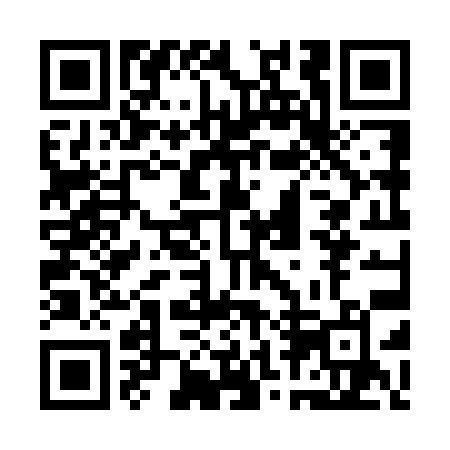 Prayer times for Hervey-Jonction, Quebec, CanadaMon 1 Jul 2024 - Wed 31 Jul 2024High Latitude Method: Angle Based RulePrayer Calculation Method: Islamic Society of North AmericaAsar Calculation Method: HanafiPrayer times provided by https://www.salahtimes.comDateDayFajrSunriseDhuhrAsrMaghribIsha1Mon2:575:0012:546:208:4810:512Tue2:575:0012:546:208:4710:513Wed2:585:0112:546:208:4710:514Thu2:585:0212:546:198:4710:515Fri2:595:0312:556:198:4610:506Sat3:005:0312:556:198:4610:497Sun3:015:0412:556:198:4510:488Mon3:035:0512:556:198:4510:479Tue3:045:0612:556:198:4410:4610Wed3:065:0712:556:188:4410:4411Thu3:075:0712:556:188:4310:4312Fri3:095:0812:566:188:4210:4213Sat3:105:0912:566:178:4210:4014Sun3:125:1012:566:178:4110:3915Mon3:145:1112:566:178:4010:3716Tue3:155:1212:566:168:3910:3617Wed3:175:1312:566:168:3810:3418Thu3:195:1412:566:158:3810:3319Fri3:215:1512:566:158:3710:3120Sat3:225:1612:566:148:3610:2921Sun3:245:1812:566:148:3510:2722Mon3:265:1912:566:138:3410:2623Tue3:285:2012:566:138:3210:2424Wed3:305:2112:566:128:3110:2225Thu3:325:2212:566:118:3010:2026Fri3:345:2312:566:118:2910:1827Sat3:355:2412:566:108:2810:1628Sun3:375:2612:566:098:2710:1429Mon3:395:2712:566:088:2510:1230Tue3:415:2812:566:088:2410:1031Wed3:435:2912:566:078:2310:08